Кемеровский городской Совет
народных депутатов
шестой созыв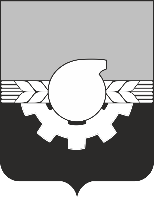 шестьдесят седьмое заседаниеРЕШЕНИЕот 25.09.2020                                                                                                    № 349Об утверждении перечня услуг, которые являются необходимыми и обязательными для предоставления муниципальных услуг, оказываемых администрацией города Кемерово, и порядка определения платы за их оказаниеРуководствуясь Федеральным законом от 27.07.2010 №210-ФЗ 
«Об организации предоставления государственных и муниципальных услуг», Уставом города Кемерово, Кемеровский городской Совет народных депутатовРЕШИЛ:1. Утвердить перечень услуг, которые являются необходимыми 
и обязательными для предоставления муниципальных услуг, оказываемых администрацией города Кемерово, согласно приложению к настоящему решению.2. Установить, что определение размера оплаты услуг, которые являются необходимыми и обязательными для предоставления администрацией города Кемерово муниципальных услуг и предоставляются муниципальными предприятиями и учреждениями, осуществляется в порядке, предусмотренном постановлением Кемеровского городского Совета народных депутатов 
от 26.02.2006 №323 «О порядке принятия решений об установлении тарифов на услуги, предоставляемые муниципальными предприятиями 
и учреждениями, и работы, выполняемые муниципальными предприятиями 
и учреждениями».3. Опубликовать настоящее решение в газете «Кемерово» и на сайте «Электронный бюллетень органов местного самоуправления города Кемерово» (электронный адрес в информационно-телекоммуникационной сети Интернет - pravo-kemerovo.ru).4. Настоящее решение вступает в силу после его официального опубликования.5. Контроль за исполнением данного решения возложить на комитет Кемеровского городского Совета народных депутатов по бюджету и развитию экономики (Д.И. Волков).ПредседательКемеровского городскогоСовета народных депутатов				                          Н.Н. СенчуровГлава города                                                                                  И.В. СередюкПЕРЕЧЕНЬуслуг, которые являются необходимыми и обязательными для предоставления муниципальных услуг, оказываемых администрацией города Кемерово1. Получение согласия собственника либо иного указанного в частях 
5,6,7 статьи 19 Федерального закона от 13.03.2006 №38 – ФЗ «О рекламе» законного владельца соответствующего недвижимого имущества 
на присоединение к этому имуществу рекламной конструкции, если заявитель 
не является собственником или иным законным владельцем недвижимого имущества.2. Заключение договора на установку и эксплуатацию рекламной конструкции с собственником земельного участка, здания или иного недвижимого имущества, 
к которому присоединяется рекламная конструкция, либо с лицом, управомоченным собственником такого имущества, в том числе с арендатором.3. Подготовка и оформление в установленном порядке проекта переустройства и (или) перепланировки переводимого помещения (в случае если переустройство 
и (или) перепланировка требуются для обеспечения использования переводимого помещения в качестве жилого или нежилого помещения).4. Оформление протокола общего собрания собственников помещений 
в многоквартирном доме, содержащего решение об их согласии на перевод жилого помещения в нежилое помещение.5. Оформление согласия каждого собственника всех помещений, примыкающих к переводимому помещению, на перевод жилого помещения 
в нежилое помещение.6. Оформление правоустанавливающих документов на земельный участок, 
в том числе соглашения об установлении сервитута, решения об установлении публичного сервитута, а также схемы расположения земельного участка или земельных участков на кадастровом плане территории, на основании которой был образован указанный земельный участок и выдан градостроительный план земельного участка в случае, предусмотренном частью 1.1 статьи 
57.3 Градостроительного кодекса Российской Федерации.7. Подготовка результатов инженерных изысканий и материалов, содержащихся в утвержденной в соответствии с частью 15 статьи 
48 Градостроительного кодекса Российской Федерации проектной документации, если указанные документы отсутствуют в Едином государственном реестре недвижимости или едином государственном реестре заключений.8. Получение заключения экспертизы проектной документации, 
в соответствии с которой осуществляются строительство, реконструкция объекта капитального строительства, в том числе в случае, если данной проектной документацией предусмотрены строительство или реконструкция иных объектов капитального строительства, включая линейные объекты (применительно 
к отдельным этапам строительства в случае, предусмотренном частью 12.1 статьи 48 Градостроительного кодекса Российской Федерации), если указанный документ отсутствует в Едином государственном реестре недвижимости или едином государственном реестре заключений.9. Получение заключения государственной экспертизы проектной документации в случаях, предусмотренных частью 3.4 статьи 
49 Градостроительного кодекса Российской Федерации, если указанный документ отсутствует в Едином государственном реестре недвижимости или едином государственном реестре заключений.10. Получение заключения государственной экологической экспертизы проектной документации в случаях, предусмотренных частью 6 статьи 
49 Градостроительного кодекса Российской Федерации, если указанный документ отсутствует в Едином государственном реестре недвижимости или едином государственном реестре заключений.11. Заключение в случае проведения реконструкции государственным (муниципальным) заказчиком, являющимся органом государственной власти (государственным органом), Государственной корпорацией по атомной энергии «Росатом», Государственной корпорацией по космической деятельности «Роскосмос», органом управления государственным внебюджетным фондом или органом местного самоуправления, на объекте капитального строительства государственной (муниципальной) собственности, правообладателем которого является государственное (муниципальное) унитарное предприятие, государственное (муниципальное) бюджетное или автономное учреждение, 
в отношении которого указанный орган осуществляет соответственно функции 
и полномочия учредителя или права собственника имущества, соглашения 
о проведении реконструкции объекта капитального строительства, определяющего в том числе условия и порядок возмещения ущерба, причиненного указанному объекту при осуществлении реконструкции.12. Оформление акта, подтверждающего соответствие параметров построенного, реконструированного объекта капитального строительства проектной документации, в том числе требованиям энергетической эффективности и требованиям оснащенности объекта капитального строительства приборами учета используемых энергетических ресурсов, и подписанного лицом, осуществляющим строительство (лицом, осуществляющим строительство, 
и застройщиком или техническим заказчиком в случае осуществления строительства, реконструкции на основании договора, а также лицом, осуществляющим строительный контроль, в случае осуществления строительного контроля на основании договора), в случае если указанный документ отсутствует в распоряжении органов государственной власти, органов местного самоуправления либо подведомственных государственным органам или органам местного самоуправления организаций.13. Оформление документов, подтверждающих соответствие построенного, реконструированного объекта капитального строительства техническим условиям и подписанных представителями организаций, осуществляющих эксплуатацию сетей инженерно-технического обеспечения (при их наличии), в случае если указанные документы отсутствует в распоряжении органов государственной власти, органов местного самоуправления либо подведомственных государственным органам или органам местного самоуправления организаций.14. Оформление схемы, отображающей расположение построенного, реконструированного объекта капитального строительства, расположение сетей инженерно-технического обеспечения в границах земельного участка 
и планировочную организацию земельного участка и подписанной лицом, осуществляющим строительство (лицом, осуществляющим строительство, 
и застройщиком или техническим заказчиком в случае осуществления строительства, реконструкции на основании договора строительного подряда), 
за исключением случаев строительства, реконструкции линейного объекта, 
в случае если указанный документ отсутствует в распоряжении органов государственной власти, органов местного самоуправления либо подведомственных государственным органам или органам местного самоуправления организаций.15. Заключение договора обязательного страхования гражданской ответственности владельца опасного объекта за причинение вреда в результате аварии на опасном объекте в соответствии с законодательством Российской Федерации об обязательном страховании гражданской ответственности владельца опасного объекта за причинение вреда в результате аварии на опасном объекте.16. Оформление технического плана объекта капитального строительства, подготовленного в соответствии с Федеральным законом от 13.07.2015 №218-ФЗ «О государственной регистрации недвижимости».17. Оформление акта приемки выполненных работ по сохранению объекта культурного наследия, утвержденного соответствующим органом охраны объектов культурного наследия, определенным Федеральным законом от 25.06.2002 
№73-ФЗ «Об объектах культурного наследия (памятниках истории и культуры) народов Российской Федерации», при проведении реставрации, консервации, ремонта этого объекта и его приспособления для современного использования.18. Оформление акта приемки объекта капитального строительства (в случае осуществления строительства, реконструкции на основании договора строительного подряда).19. Заключение договора на разработку проектной документации 
по сохранению объекта культурного наследия.20. Оформление схемы (графического плана), изображающей места проведения натурных исследований в виде шурфов и зондажей.21. Заключение договора на проведение авторского надзора и (или) издание приказа о назначении ответственного лица за проведение авторского надзора.22. Заключение договора на проведение технического надзора и (или) издание приказа о назначении ответственного лица за проведение технического надзора.23. Издание приказа о назначении ответственного лица за проведение научного руководства.24. Заключение договора подряда на выполнение работ по сохранению объекта культурного наследия.25. Получение заключения акта государственной историко-культурной экспертизы проектной документации по сохранению объекта культурного наследия.26. Получение копии протокола или выписки из протокола соревнования, отражающей выполнение норм и/или требований, а также условий их выполнения для присвоения спортивного разряда, подписанной председателем судейской коллеги соревнования.27. Получение копии справки о составе и квалификации судейской коллегии, подписанной председателем судейской коллегии и лицом, уполномоченным организацией, проводящей соревнования.28. Нотариальное свидетельствование верности копий документов и выписок из документов, выданных органами государственной власти, органами местного самоуправления, юридическими лицами, гражданами.29. Оформление документа, удостоверяющего права (полномочия) представителя физического или юридического лица, если за предоставлением муниципальной услуги обращается представитель заявителя (заявителей).30. Подготовка и оформление в установленном порядке проекта переустройства и (или) перепланировки переустраиваемого и (или) перепланируемого жилого помещения в многоквартирном доме.31. Оформление согласия в письменной форме всех членов семьи нанимателя (в том числе временно отсутствующих членов семьи нанимателя), занимающих переустраиваемое и (или) перепланируемое жилое помещение на основании договора социального найма (в случае  если заявителем является уполномоченный наймодателем на предоставление предусмотренных пунктом 2 статьи 
26 Жилищного кодекса Российской Федерации документов наниматель переустраиваемого и (или) перепланируемого жилого помещения по договору социального найма).32. Подготовка и оформление в установленном порядке протокола общего собрания собственников помещений в многоквартирном доме о согласии всех собственников помещений в многоквартирном жилом доме на переустройство 
и (или) перепланировку помещения в многоквартирном доме, предусмотренного частью 2 статьи 40 Жилищного кодекса Российской Федерации.33. Оформление описания внешнего облика объекта индивидуального жилищного строительства или садового дома (включая текст и графическое описание) в случае, если строительство или реконструкция объекта индивидуального жилищного строительства или садового дома планируется 
в границах территории исторического поселения федерального или регионального значения, за исключением случая, предусмотренного частью 5 статьи 
51.1 Градостроительного кодекса РФ.34. Заверение перевода на русский язык документов о государственной регистрации юридического лица в соответствии с законодательством иностранного государства, в случае если застройщиком является иностранное юридического лицо. 35. Оформление технического плана объекта индивидуального жилищного строительства или садового дома.36. Заключение соглашения между правообладателями земельного участка 
об определении их долей в праве общей долевой собственности на построенные или реконструированные объекты индивидуального жилищного строительства или садовый дом, в случае если земельный участок, на котором построен или реконструирован объект индивидуального жилищного строительства или садовый дом, принадлежит двум и более гражданам на праве общей долевой собственности или на праве аренды со множественностью лиц на стороне арендатора.37. Утверждение отчетной документации о выполнении работ по сохранению объекта культурного наследия согласно приложению № 1 к приказу Министерства культуры Российской Федерации от 25.06.2015 № 1840 «Об утверждении состава 
и Порядка утверждения отчетной документации о выполнении работ 
по сохранению объекта культурного наследия, включенного в единый государственный реестр объектов культурного наследия (памятников истории 
и культуры) народов Российской Федерации, или выявленного объекта культурного наследия, Порядка приемки работ по сохранению объекта культурного наследия и подготовки акта приемки выполненных работ 
по сохранению объекта культурного наследия, включенного в единый государственный реестр объектов культурного наследия (памятников истории 
и культуры) народов Российской Федерации, или выявленного объекта культурного наследия и его формы».38. Подготовка проектной документации в полном объеме на проведение работ по сохранению объекта культурного наследия, а в случаях выдачи разрешения на отдельный этап проведения работ – в объеме, необходимом для осуществления соответствующего этапа проведения работ.39. Получение разрешения на проведение работ по сохранению объекта культурного наследия и (или) на проведение работ по сохранению объекта культурного наследия на отдельный этап проведения работ.40. Разработка рабочей документации на основании согласованной проектной документации на проведение работ по сохранению объекта культурного наследия (за исключением случаев приемки работ по сохранению монументальной живописи на объекте культурного наследия).41. Подготовка исполнительной документации в соответствии с приказом Ростехнадзора от 26.12.2006 №1128 «Об утверждении и введении в действие Требований к составу и порядку ведения исполнительной документации при строительстве, реконструкции, капитальном ремонте объектов капитального строительства и требований, предъявляемых к актам освидетельствования работ, конструкций, участков сетей инженерно-технического обеспечения».42. Оформление актов на скрытые работы (при их наличии) в соответствии 
с приказом Ростехнадзора от 26.12.2006 №1128 «Об утверждении и введении 
в действие Требований к составу и порядку ведения исполнительной документации при строительстве, реконструкции, капитальном ремонте объектов капитального строительства и требований, предъявляемых к актам освидетельствования работ, конструкций, участков сетей инженерно-технического обеспечения».43. Заполнение общего журнала работ в соответствии с приказом Ростехнадзора от 12.01.2007 №7 «Об утверждении и введении в действие Порядка ведения общего и (или) специального журнала учета выполнения работ при строительстве, реконструкции, капитальном ремонте объектов капитального строительства».44. Ведение журнала авторского надзора при проведении работ на объекте культурного наследия (памятнике истории и культуры) народов Российской Федерации с отметкой о завершении работ по сохранению объекта культурного наследия и их соответствии требованиям, установленным статьей 45 Федерального закона от 25.06.2002 №73-ФЗ «Об объектах культурного наследия (памятниках истории и культуры) народов Российской Федерации».ПРИЛОЖЕНИЕ к решению Кемеровского городского Совета народных депутатов шестого созыва от 25.09.2020 №349(шестьдесят седьмое заседание)